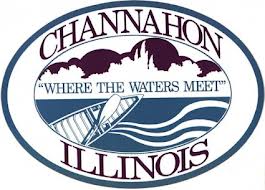 January 4, 2022Law Enforcement Training and Standards BoardOffice of the GovernorIllinois General Assembly	The Channahon Police Department has received 10 in-car cameras and 10 have been installed in our agency vehicles.Based on the department’s policy, supervisors review recordings in any of the following situations:For use when preparing reports or statementsBy a supervisor investigating a specific act of officer conductBy a supervisor to assess officer performanceTo assess proper functioning of MAV systemsBy a department investigator who is participating in an official investigation, such as a personnel complaint, administrative inquiry or a criminal investigationBy department personnel who request to review recordingsBy an officer who is captured on or referenced in the video or audio data and reviews and uses such data for any purpose relating to his/her employmentBy court personnel through proper process or with permission of the Chief of Police or the authorized designeeBy the media through proper process or with permission of the Chief of Police or the authorized designeeTo assess possible training valueAt reasonable intervals, supervisors validate that:Beginning and end-of-shift recording procedures are followed.Logs reflect the proper chain of custody.The operation of MAV systems by new employees is assessed and reviewed no less than biweekly.Information regarding the use of in-car video recordings can be found in the incident log attached to this report.